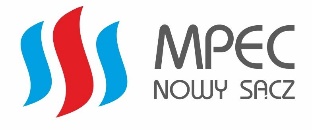 Nowy Sącz, dnia 14 września 2023 r.Sprawa: ZP.60.DWC.13.2023Dotyczy: postępowania o udzielenie zamówienia sektorowego nie podlegającego pod ustawę prawo zamówień publicznych na podstawie art. 364 ust. 1 ustawy Prawo zamówień publicznych, prowadzonego w trybie przetargu nieograniczonego na:  „Dostawę 3 000 mp paliwa: biomasa – zrębka drzewna  do magazynu Zamawiającego 
w Nowym Sączu”MODYFIKACJA SWZMiejskie Przedsiębiorstwo Energetyki Cieplnej Sp. z o.o. w Nowym Sączu modyfikuje treść SIWZ:
Zamawiający wprowadza modyfikację SIWZ w zakresie terminu realizacji zamówienia. W związku z wprowadzoną modyfikacją nie jest konieczna zmiana terminu otwarcia i składania ofert.